 Finansal Durum Tablosu (Bilanço)
   Finansal Durum Tablosu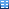 Dipnot ReferanslarıCari DönemÖnceki DönemFinansal Tablo TürüKonsolideKonsolideDönem30.06.201431.12.2013Raporlama BirimiTLTLV A R L I K L A RDÖNEN VARLIKLAR19.457.69718.169.002Nakit ve Nakit Benzerleri42278.51330.718Finansal YatırımlarTicari Alacaklar77.988.6608.066.641- İlişkili Taraflardan Ticari Alacaklar71.254.111999.370- İlişkili Olmayan Taraflardan Ticari Alacaklar76.734.5497.067.271Finans Sektörü Faaliyetlerinden Alacaklar- Finans Sektörü Faaliyetleri İlişkili Taraflardan Alacaklar- Finans Sektörü Faaliyetlerinden İlişkili Olmayan Taraflardan AlacaklarDiğer Alacaklar8685.038290.131- İlişkili Taraflardan Diğer Alacaklar8685.038290.131- İlişkili Olmayan Taraflardan Diğer AlacaklarTürev AraçlarStoklar98.386.8607.798.151Canlı VarlıklarPeşin Ödenmiş Giderler101.086.7091.906.670Cari Dönem Vergisiyle İlgili Varlıklar243.1473.147Diğer Dönen Varlıklar2595.08873.544ARA TOPLAM19.457.69718.169.002Satış Amaçlı Sınıflandırılan Duran Varlıklar32833.682DURAN VARLIKLAR10.477.3488.720.614Finansal YatırımlarTicari Alacaklar- İlişkili Taraflardan Ticari Alacaklar- İlişkili Olmayan Taraflardan Ticari AlacaklarFinans Sektörü Faaliyetlerinden Alacaklar- Finans Sektörü Faaliyetleri İlişkili Taraflardan Alacaklar- Finans Sektörü Faaliyetlerinden İlişkili Olmayan Taraflardan AlacaklarDiğer Alacaklar8165.589179.289- İlişkili Taraflardan Diğer Alacaklar813.700- İlişkili Olmayan Taraflardan Diğer Alacaklar8165.589165.589Türev AraçlarÖzkaynak Yöntemiyle Değerlenen YatırımlarCanlı VarlıklarYatırım Amaçlı GayrimenkullerMaddi Duran Varlıklar139.914.0537.827.512Maddi Olmayan Duran Varlıklar1443.03244.339- Şerefiye1536.24936.249- Diğer Maddi Olmayan Duran Varlıklar156.7838.090Peşin Ödenmiş Giderler101.072400Ertelenmiş Vergi Varlığı33353.602669.074Diğer Duran VarlıklarTOPLAM VARLIKLAR29.935.04526.889.616K A Y N A K L A RKISA VADELİ YÜKÜMLÜLÜKLER18.585.77915.729.749Kısa Vadeli Borçlanmalar188.024.4386.390.673Uzun Vadeli Borçlanmaların Kısa Vadeli KısımlarıDiğer Finansal YükümlülüklerTicari Borçlar76.032.4575.317.774- İlişkili Taraflara Ticari Borçlar- İlişkili Olmayan Taraflara Ticari Borçlar76.032.4575.317.774Finans Sektörü Faaliyetlerinden Borçlar- Finans Sektörü Faaliyetleri İlişkili Taraflara Borçlar- Finans Sektörü Faaliyetlerinden İlişkili Olmayan Taraflara BorçlarÇalışanlara Sağlanan Faydalar Kapsamında Borçlar22541.218392.689Diğer Borçlar6,81.203.1941.050.953- İlişkili Taraflara Diğer Borçlar854.508- İlişkili Olmayan Taraflara Diğer Borçlar81.148.6861.050.953Türev AraçlarDevlet Teşvik ve YardımlarıErtelenmiş Gelirler102.599.9412.378.528Dönem Karı Vergi YükümlülüğüKısa Vadeli Karşılıklar17184.531199.132- Çalışanlara Sağlanan Faydalara İlişkin Kısa Vadeli Karşılıklar17127.363141.964- Diğer Kısa Vadeli Karşılıklar1957.16857.168Diğer Kısa Vadeli YükümlülüklerARA TOPLAM18.585.77915.729.749Satış Amaçlı Sınıflandırılan Varlık Gruplarına İlişkin YükümlülüklerUZUN VADELİ YÜKÜMLÜLÜKLER3.626.2703.593.545Uzun Vadeli Borçlanmalar181.129.3121.654.335Diğer Finansal YükümlülüklerTicari Borçlar722.891- İlişkili Taraflara Ticari Borçlar- İlişkili Olmayan Taraflara Ticari Borçlar722.891Finans Sektörü Faaliyetlerinden Borçlar- Finans Sektörü Faaliyetlerinden İlişkili Taraflara Borçlar- Finans Sektörü Faaliyetlerinden İlişkili Olmayan Taraflara BorçlarDiğer Borçlar6,81.748.0811.125.121- İlişkili Taraflara Diğer Borçlar6,81.748.0811.125.121- İlişkili Olmayan Taraflara Diğer BorçlarTürev AraçlarDevlet Teşvik ve YardımlarıErtelenmiş GelirlerUzun Vadeli Karşılıklar17748.877791.198- Çalışanlara Sağlanan Faydalara İlişkin Uzun Vadeli Karşılıklar17748.877791.198- Diğer Uzun Vadeli KarşılıklarCari Dönem Vergisiyle İlgili BorçlarErtelenmiş Vergi YükümlülüğüDiğer Uzun Vadeli YükümlülüklerÖ Z K A Y N A K L A R7.722.9967.566.322ANA ORTAKLIĞA AİT ÖZKAYNAKLAR6.599.9016.453.583Ödenmiş Sermaye2610.080.00010.080.000Sermaye Düzeltme Farkları26235.912235.912Geri Alınmış Paylar (-)Karşılıklı İştirak Sermaye Düzeltmesi (-)Paylara İlişkin Primler/İskontolar26441.055441.055Kar veya Zararda Yeniden Sınıflandırılmayacak Birikmiş Diğer Kapsamlı Gelirler veya Giderler- Yeniden Değerleme ve Ölçüm Kazanç/Kayıpları- Diğer Kazanç/KayıplarKar veya Zararda Yeniden Sınıflandırılacak Birikmiş Diğer Kapsamlı Gelirler veya Giderler2.989.2041.912.872- Yabancı Para Çevirim Farkları- Riskten Korunma Kazanç/Kayıpları- Yeniden Değerleme ve Sınıflandırma Kazanç/Kayıpları3.040.5542.062.703- Diğer Kazanç/Kayıplar-51.350-149.831Kardan Ayrılan Kısıtlanmış Yedekler26114.573114.573Geçmiş Yıllar Karları/Zararları26-6.330.828-5.219.322Net Dönem Karı/Zararı26-930.015-1.111.507KONTROL GÜCÜ OLMAYAN PAYLAR1.123.0951.112.739TOPLAM KAYNAKLAR29.935.04526.889.616